11 февраля 2020 года в МАОУ СОШ № 62 состоялась встреча учащихся  8а и 11б классов с  ветеранами космодрома «Плесецк»  полковником  Васюк Владимиром Васильевичем, старшим инженером-испытателем радиотехнических систем космических аппаратов 1973-2001 гг. службы военно-космических войск и полковником  Шуцким Михаилом Ивановичем, бывшим зам.начальника Краснодарского военного училища ракетныых войск,  бывшим командиром ракетного полка РВСН.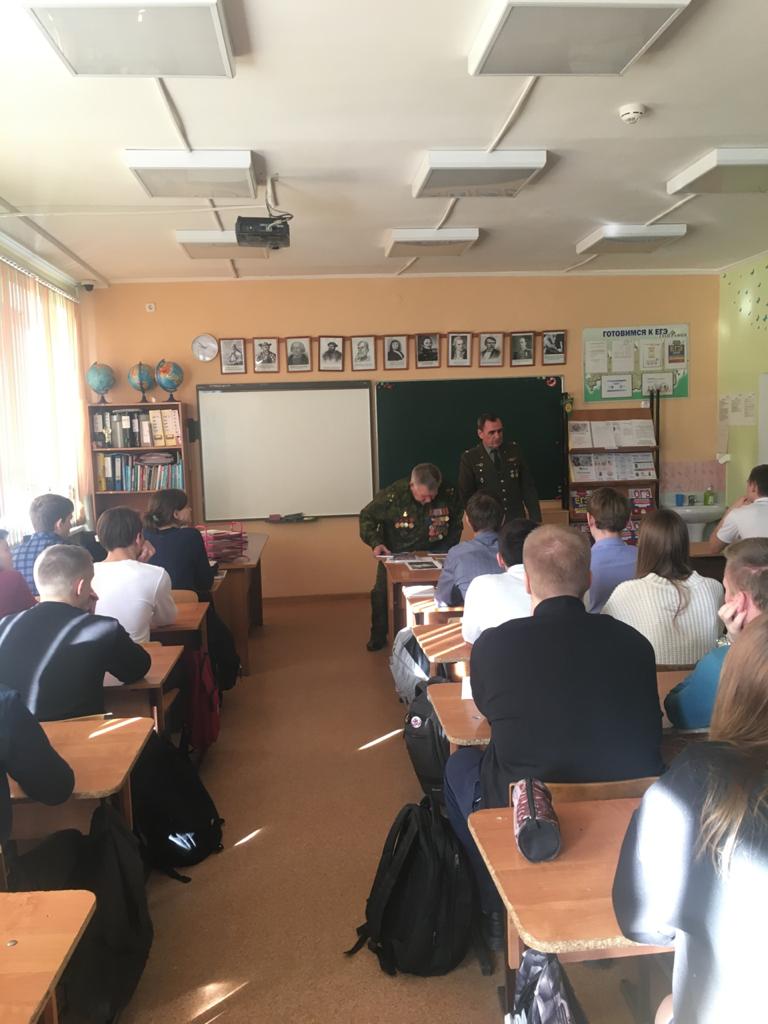 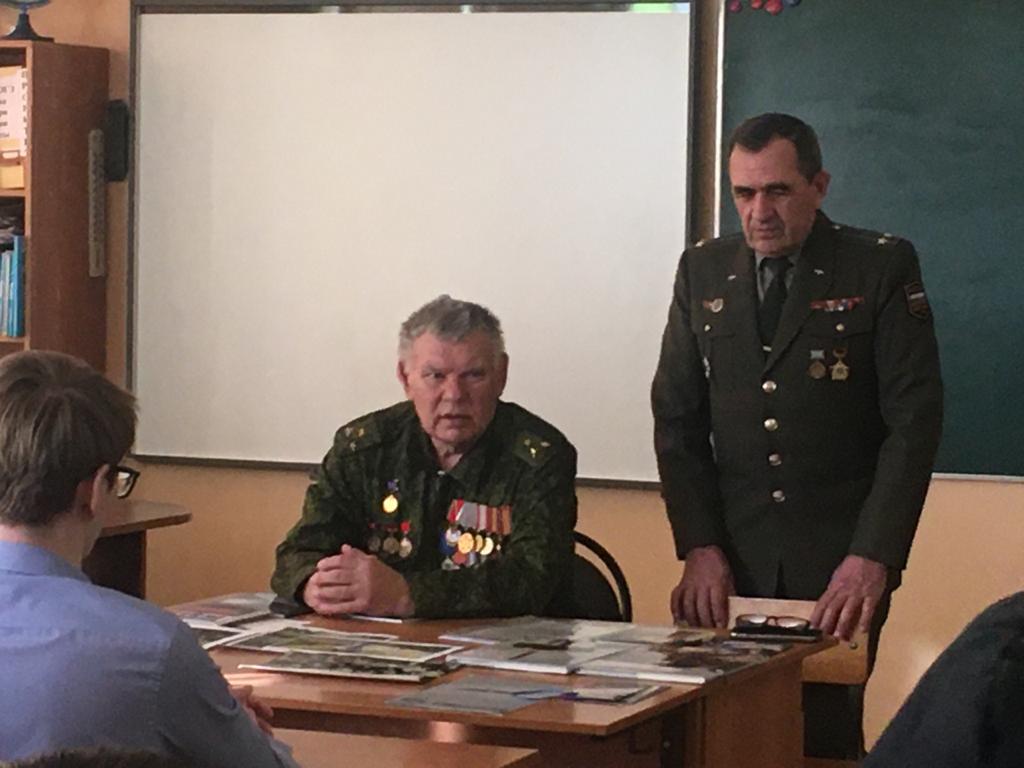 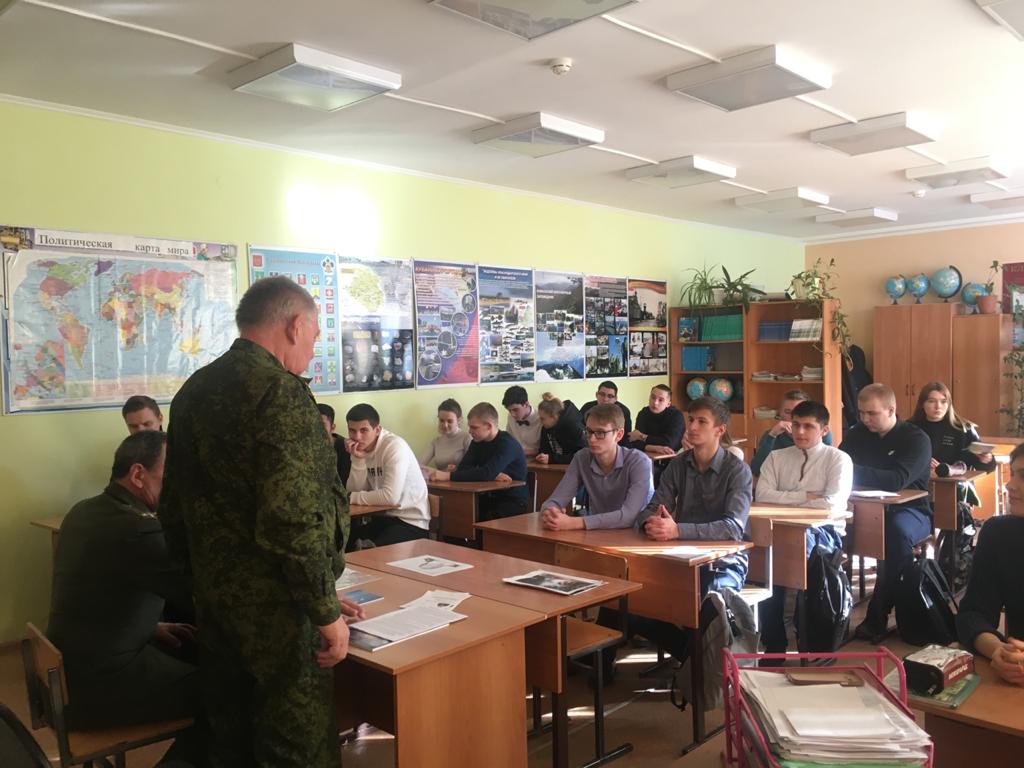 